                                                                         УТВЕРЖДЕНА                                                                                        Решением закупочной комиссии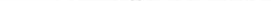                                                                                        ЗАО «АэроМАШ - АБ»	2013 г.                                                                                      Председатель закупочной комиссии                                                                                                                              _____________________Запорожец  Б.Л.                                                                                                                                                                                                                                             « 07  »        ноября         2013г.ДОКУМЕНТАЦИЯ ПО ЗАПРОСУ ЦЕНЗапрос цен на изготовление и поставку нагрудных знаков  (бейджей) для сотрудников ЗАО «АэроМАШ-АБ».г. Москва, 2013 г.РАЗДЕЛ 1. ИНСТРУКЦИЯ УЧАСТНИКАМ РАЗМЕЩЕНИЯ ЗАКАЗА ПРИ РАЗМЕЩЕНИЯ ЗАКАЗА ПУТЕМ ПРОВЕДЕНИЯ ЗАПРОСА ЦЕН.Общие положения проведения запроса ценЗапрос цен не является разновидностью торгов.  При проведении запроса цен предложений извещение о запросе цен предложений вместе с документацией запросу цен является приглашением участникам размещения заказа делать оферты в адрес ЗАО «АэроМАШ – АБ» (далее - Заказчик); заявка на участие в запросе цен является офертой участника запроса предложений. При этом Заказчик не имеет обязанности заключения договора по его результатам.Порядок проведения запроса цен устанавливается в утвержденном извещении о запросе цен и в настоящей документацией по запросу цен, подготовленных в соответствии с требованиями Положения о закупках Заказчика.Закупочная документация размещается Заказчиком на государственном сайте www.zakupki.gov.ru и сайте www.aeromash.ru.Закупочная документация Документация содержит:требования к товарам, работам, услугам, установленные в соответствии Положения о закупках Заказчика и указанных в техническом задании (Раздел 4 настоящей документации); требования к сроку и (или) объему предоставления гарантий качества товаров, работ, услуг к обслуживанию товара, к расходам на эксплуатацию товара (при необходимости) (п. 19 Информационной карты, Раздел 2);место, условия и сроки (периоды) поставки товара, выполнения работ, оказания услуг (п. 11 Информационной карты, Раздел 2);требования к содержанию, форме, оформлению и составу заявки на участие в запросе цен (п.1.7, настоящей Документации и Раздел 3);требования к описанию участниками запроса цен в заявке товаров (если закупаются товары) и их функциональных характеристик (потребительских свойств), качественных характеристик, производителя и страны происхождения, комплектации, а также количества или порядка его определения (Раздел 4 настоящей документации);требования к описанию участниками запроса цен в заявке выполняемых работ и оказываемых услуг (если закупаются работы или услуги), в том числе составу работ, услуг и последовательности их выполнения, срокам выполнения работ и услуг и результатам их выполнения, их количественных и качественных характеристик или порядка их определения (Раздел 4 «Техническое задание»);порядок и срок отзыва заявок на участие в запросе цен, порядок внесения изменений в заявки на участие в запросе цен (п.1.8., п. 1.10 настоящей документации);формы, порядок, даты начала и окончания срока предоставления участникам запроса цен разъяснений положений закупочной документации (п.1.8., п. 1.10 Настоящей документации);порядок, место, дату начала и дату окончания срока подачи заявок на участие в запросе цен (п. 7 Информационной карты, Раздел 2);критерии и порядок оценки и сопоставления заявок на участие в запросе цен (п. 9 Информационной карты, Раздел 2, п.1.12-1.14 Настоящей документации);место и дата рассмотрения заявок участников закупки и подведения итогов закупки (п. 8 Информационной карты, Раздел 2).Требования к участникамЗаказчик ориентируется на работу с квалифицированными поставщиками, подрядчиками, исполнителями, имеющими положительную деловую репутацию и необходимые ресурсные возможности для своевременного и успешного выполнения договора.В закупочной документации устанавливаются также требования к предоставлению участниками закупок документов, подтверждающих соответствие установленным требованиям.Участником закупки может быть любое юридическое лицо или несколько юридических лиц, выступающих на стороне одного участника закупки, независимо от организационно-правовой формы, формы собственности, места нахождения и места происхождения капитала либо любое физическое лицо или несколько физических лиц, выступающих на стороне одного участника закупки, в том числе индивидуальный предприниматель или несколько индивидуальных предпринимателей, выступающих на стороне одного участника закупки, которые соответствуют требованиям, установленным Заказчиком в соответствии с настоящей документацией.1.4. Обязательные требования к участникам закупочных процедур:1.4.1.  обладание участником закупочных процедур полной правоспособностью на участие в закупочной процедуре. 1.4.2.  не проведение ликвидации участника закупочных процедур - юридического лица и отсутствие решения арбитражного суда о признании участника закупочных процедур - юридического лица, индивидуального предпринимателя банкротом и об открытии конкурсного производства;1.4.3. Соответствие участников требованиям, устанавливаемым в соответствии с законодательством Российской Федерации к лицам, осуществляющим поставки товаров, выполнение работ, оказание услуг, являющихся предметом закупки, а именно наличие у них лицензий, специальных разрешений, обязательное членство в саморегулируемых организациях (СРО).Предоставление закупочной документацииЗакупочная документация доступна всем участникам размещения заказа на государственном сайте РФ по адресу:  www.zakupki.gov.ru и сайте www.aeromash.ru.Подготовка заявок на участие в запросе ценУчастники запроса цен подготавливают свои заявки на участие в запросе цен в соответствии с требованиями настоящей документации.Каждый участник вправе подать только одну заявку на участие в запросе цен.Предложение участника действует в течение срока, установленного в ней участником запроса предложений в соответствии с требованиями закупочной документации (по форме №1 «Письмо о подаче оферты» Раздела 3).В закупочной документации участник в составе своей заявки (оферты) должен предоставить следующие документы:фирменное наименование, адрес местонахождения, почтовый адрес (для юридического лица), фамилия, имя, отчество, паспортные данные (для физического лица), банковские реквизиты, номер контактного телефона (по форме №3 «Сведения об участнике» Раздела 3);для участников запроса цен - российских юридических лиц: копию полученной не ранее чем за 6 месяцев до дня даты публикации на официальном сайте извещения о запросе предложений выписки из единого государственного реестра юридических лиц; для участников запроса цен - российских индивидуальных предпринимателей: копию полученной не ранее чем за 6 месяцев до дня даты публикации на официальном сайте извещения о запросе цен выписки из единого государственного реестра индивидуальных предпринимателей;документ, подтверждающий полномочия лица на осуществление действий от имени участника размещения заказа - юридического лица (копия решения о назначении или об избрании, либо приказа о назначении физического лица на должность, в соответствии с которым такое физическое лицо обладает правом действовать от имени участника размещения заказа без доверенности (далее для целей настоящей главы - руководитель). В случае, если от имени участника действует иное лицо, заявка на участие должна содержать также доверенность на осуществление действий от имени участника, заверенную печатью участника размещения заказа и подписанную руководителем участника (для юридических лиц) или уполномоченным этим руководителем лицом, либо нотариально заверенную копию такой доверенности;коммерческое предложение по форме №2 Раздела 3 – в соответствии с требованиями Технического задания Раздела 4.копии документов, подтверждающих соответствие участника запроса цен требованиям, установленным в соответствии с пунктом 1.5 настоящей документации: по формам №4, №5, Раздела 3; копии дипломов, отзывов, рейтингов, международных сертификатов (при наличии).Предложение о характеристиках и качестве товаров, работ, услуг, предоставляется (по форме № 7 Раздела 3) в соответствии с требованиями технической части (Раздел 4).Копии документов в соответствии с требованиями п.1.4.3 – копии действующей лицензии.Все документы, входящие в состав заявки на участие в запросе цен, должны быть подписаны уполномоченным лицом участника запроса цен.Разъяснение и изменение закупочной документации. Отказ от проведения запроса ценУчастник запроса цен вправе направить коммерческое предложение по адресу Заказчика 141426, Московская обл., Химки г, Международный аэропорт Шереметьево-1, а/я 60 или по электронной почте ivashina@aeromash.ru, тел. (495) 755-6807 доб. 231 или viktoria.soboleva@aeromash.ru тел. (495) 755-6807 доб.147, запрос о разъяснении положений закупочной документации не позднее 3-х рабочих дней до дня окончания подачи заявок. Организатор запроса цен обязан разместить разъяснение на данный запрос в форме электронного документа в течение 3-х дней на государственном сайте.Заказчик вправе внести изменения в извещении о запросе цен и закупочную документацию. Заказчик размещает информацию на государственном сайте в течение 3-х дней со дня принятия решения о внесении указанных изменений.В любой момент до окончания подачи заявок Заказчик, при необходимости, может продлить срок окончания подачи заявок. Уведомление о продлении срока размещается на государственном сайте.Заказчик  вправе отказаться от проведения запроса цен  вплоть до подведения итогов. Уведомление об отказе от проведения запроса цен размещается на государственном сайте.Подача заявок на участие в запросе ценЗаявка на участие в запросе цен подается Заказчику запроса цен в письменной форме на бумажном носителе по адресу Заказчика или по электронной почте (п. 1 Информационной карты, Раздел 2).При представлении заявки, участник должен соблюсти следующие необходимые требования:каждый документ, входящий в заявку, должен быть подписан лицом, имеющим право действовать от имени Участника без доверенности. Указанное лицо вправе делегировать свои полномочия иному лицу на основании доверенности (по форме 6 Раздела 3). В последнем случае копия доверенности прикладывается к заявке;каждый документ, входящий в заявку, должен быть скреплен печатью Участника;должна быть проведена нумерация всех без исключения страниц заявки;заявка должна быть надежно запечатана в конверт (пакет, ящик и т.п.), обозначаемый словами «Оригинал Заявки»;на конверте указывается следующая информация:наименование и адрес Заказчика;полное фирменное наименование Участника и его почтовый адрес;предмет конкурентной процедуры в соответствии с опубликованным извещением.Прием заявок заканчивается не позднее даты и времени, указанных в извещении о проведении закупочной процедуры и в закупочной документации (п. 7 Информационной карты) в качестве даты окончания приема заявок. Заявки, полученные позднее установленного срока, будут отклонены Заказчиком без рассмотрения по существу.Заказчик (Руководитель группы закупок) выдает по требованию участника, расписку лицу, доставившему конверт, о его получении с указанием даты и времени получения.Изменение условий заявкиПосле подачи заявки на участие в запросе цен, но до окончания срока подачи заявок, участник запроса цен вправе изменить любые предложенные им в заявке условия исполнения договора, путем подачи заявки с дополнениями (изменениями) к основной заявке.После окончания срока подачи заявки изменение ее условий, а также отзыв такой заявки, не допускаются.Рассмотрение заявокРассмотрение заявок на участие в запросе цен производится Закупочной комиссией (далее - Комиссия) в рамках отборочного (пункт 1.12) и оценочного (пункт 1.13) этапов. Комиссия вправе привлекать к процессу оценки  экспертов, работников Заказчика. Общий срок проведения Заказчиком отборочного и оценочного этапа должен составлять не более 10 рабочих дней со дня вскрытия конвертов с заявками. Данный срок может быть продлен Комиссией (п.20 Информационной карты Раздела 2). Отборочный этап по решению Комиссии может совмещаться с оценочной стадией, но в любом случае заявки участников, которым отказано в допуске к участию в запросе цен, не подлежат оценке.Комиссия рассматривает заявки участников (в т.ч. поступившие заключения  экспертов, в случае если они привлекались) и осуществляет ранжирование заявок участников по предпочтительности, согласно порядку оценки и сопоставления заявок пункт 1.13, после чего определяет лучшее предложение. Отборочный этап рассмотрения заявокОтбор участников запроса цен проводится из числа участников запроса цен, своевременно подавших заявки на участие в запросе цен. В рамках отбора Комиссия проверяет поданные заявки на соответствие установленным требованиям и условиям закупочной документации, в частности на:наличие, действительность и правильность оформления требуемых документов;соответствие предлагаемых товаров, работ, услуг в соответствии с техническим заданием;соответствие обеспечения исполнения обязательств участника запроса цен в связи с подачей заявки на участие в запросе цен, если таковое требовалось.При проведении отборочного этапа Комиссия вправе затребовать от участников запроса цен разъяснения положений заявок и представление недостающих документов (при необходимости). При этом не допускаются запросы или требования о представлении документов, направленные на существенное изменение заявки на участие в запросе цен, включая изменение коммерческих условий такой заявки (предмета заявки, цены).В случае установления факта подачи одним участником 2-х и более заявок на участие в закупочной процедуре, все такие заявки данного участника могут быть отклонены.Комиссия в целях борьбы с демпингом при обнаружении заявок, стоимость которых ниже среднеарифметической цены всех поданных участниками заявок более чем на 20 процентов, имеет право запросить дополнительные разъяснения порядка ценообразования и обоснованности такого снижения цены, а при отсутствии обоснованных разъяснений – отклонить поданную заявку.В случае если заявка участника запроса цен и сам такой участник соответствует всем требованиям, указанным в пункте 1.11.1 настоящего Положения, данный участник допускается к участию в запросе цен и признается участником запроса цен, при этом его заявка подлежит обязательной дальнейшей оценке.Решение об отклонении заявок или о допуске участника к запросу цен принимается членами Комиссии путем голосования, результаты которого фиксируются в протоколе.  Всем лицам, подавшим заявки на участие в запросе цен, сообщается о принятом в их отношении решении по электронной почте (факсу).В случае, если по итогам запроса цен поступила только одна заявка, либо решением Комиссии признан соответствующим требованиям закупочной документации только один участник, либо не поступило ни одной заявки, запрос цен признается несостоявшимся. При повторном проведении процедуры запроса цен ее условия могут быть изменены.Оценочный этап рассмотрения заявокОценка заявок на участие в запросе цен осуществляется Комиссией в соответствии с процедурами и критериями, установленными в закупочной документации (п. 9 Информационной карты).Критерии оценки заявок на участие в запросе цен могут касаться:цены предлагаемой продукции, рассматриваемой либо непосредственно, либо с учетом издержек Заказчика при принятии данного предложения (например, цена плюс расходы на эксплуатацию, обслуживание и ремонт, требуемые дополнительные затраты и т.д.);экономической, технической, организационной, финансовой, юридической привлекательности заявки с точки зрения удовлетворения потребностей Организатора запроса цен (включая предлагаемые договорные условия);надежности участника и заявленных соисполнителей (субподрядчиков) исходя из опыта работы участника, его деловой репутации, наличию у него материально-технических, производственных, кадровых, финансовых, ресурсов.В ходе проведения оценки заявок Комиссия  вправе принять решение о проведении переговоров с участниками, направленные на улучшение предложений участников, в том числе цены, с оформлением соответствующего протокола.Порядок оценки заявок участников закупочной процедурыОценка заявок по критерию «Цена предложения».При одинаковой стоимости предложений участников закупочной процедуры победителем признается участник, подавший заявку (оферту) ранее остальных участников процедуры запроса цен.Подведение итогов и определение победителяПо результатам оценки заявок на участие в запросе цен Комиссия ранжирует заявки по степени уменьшения выгодности содержащихся в них условий, начиная с самой выгодной и заканчивая наименее выгодной. Лучшим признается участник запроса цен, предложивший, по мнению членов Комиссии лучшие условия. Принятое решение фиксируется в протоколе, который размещается на официальном сайте не позднее чем через 3 дня со дня подписания. Протокол содержит:сведения обо всех участниках (наименования и адреса), подавших заявки на участие в запросе цен;сведения об участниках, заявки которых были отклонены по итогам проведения отборочного этапа с указанием кратких причин такого отклонения;наименование участника, предоставившего лучшее предложение (1-й порядковый номер), а также следующим за ним участником (2-й порядковый номер).Заказчик в течение трех рабочих дней со дня подписания указанного протокола передает победителю процедуры запроса цен один экземпляр протокола. РАЗДЕЛ 2. ИНФОРМАЦИОННАЯ КАРТА ИНСТРУКЦИИ УЧАСТНИКАМ ЗАПРОСА ЦЕНРАЗДЕЛ 3. 3.1.     Коммерческое предложение                                                                              форма 1начало формыЗапрос цен на ________________________ ________________________________________Коммерческое предложение (предложение о цене)Приложение № 1 
от «____» _____________ г.  №___________________________             _______________________________________                    (подпись)                                                                         (фамилия, имя, отчество, должность)М.П.	конец формы3.2.     Анкета Участника                                                                                               форма 2начало формыПриложение № 2 
от «____» _____________ г.  №__________Запрос цен на комплекс услуг  по аренде спортивного объекта для проведения спартакиады __________________________________________________Сведения об участникеНаименование и адрес Участника: _________________________________________________________________             _______________________________________                    (подпись)                                                                         (фамилия, имя, отчество, должность)М.П.	конец формы3.3.Доверенность на осуществление действий от имени участника размещения запроса цен                                							           форма 3начало формыДОВЕРЕННОСТЬ № ____г. ___________________                                       _____________________________________(число, месяц и год выдачи доверенности прописью)Организация – участник размещения заказа _____________________________________________________________________________(название организации-участника размещения заказа)доверяет _____________________________________________________________________________(Ф.И.О., должность)паспорт серии ____________№ ___________ выдан ___ «_____»______________ 20_______ года представлять интересы_____________________________________________________________________________(название организации-участника размещения заказа)в запросе цен по комплексу услуг  по аренде спортивного объекта для проведения спартакиады. _____________________________________________________________________________В целях выполнения данного поручения он уполномочен представлять Комиссии необходимые документы, подписывать и получать от имени организации-доверителя все документы, связанные с его выполнением.Подпись удостоверяем ___________________________           _________________________                                                           (Ф.И.О. удостоверяемого)                              (подпись удостоверяемого)Доверенность действительна по    « _____ » _______________20__г.Подпись руководителя (уполномоченного лица) организации-участника размещения заказа          ___________________________(Ф.И.О.)                                                                М.П.	конец формыРАЗДЕЛ 4. ТЕХНИЧЕСКОЕ ЗАДАНИЕ	Настоящий документ содержит техническое задание на изготовление и поставку  нагрудных знаков на булавке с окном (бейджей) для сотрудников Заказчика с использованием фирменной идентификации (логотипа) и фирменной цветовой гаммы ЗАО «АэроМАШ - Авиационная Безопасность». Макеты продукции должны пройти двухстороннее согласование до поступления в производство. Бренд-бук Заказчика предоставляется Поставщику только после заключения договора.	Требования и ожидаемые результаты Указанный перечень должен быть включен в состав предложения	Требования к организации поставки Готовая продукция должна быть поставлена на склад Заказчика по адресу: г.Москва, Международное шоссе, дом 28Б, стр. 1, Бизнес-парк «SkyPoint», корпус «Альфа». Готовая продукция должна быть поставлена Исполнителем в полном объёме на склад Заказчика до 20 декабря 2013 года.Доставка готовой продукции должна быть произведена силами и за счёт Исполнителя.Гарантийный срок на поставленную готовую продукцию должен составлять не менее 18 месяцев с даты подписания сторонами товарной накладной.При выполнении работ должны выполняться следующие особые условия:Исполнителем должно быть организовано взаимодействие с Заказчиком через одно ответственное лицо.Заказчик вправе потребовать замены ответственных исполнителей со стороны Исполнителя.Макеты с вариантами нанесения фирменной символики Заказчика на именные нагрудные знаки (бейджи) должны согласовываться с Заказчиком посредством электронной почты. Запрещается передавать в производство продукцию без письменного согласования макета готовой продукции.Образцы продукции с нанесением фирменной символики, а также производственные материалы для согласования и утверждения должны быть предоставлены Заказчику не позднее чем через 10 рабочих дней с момента заключения договора по адресу: г.Москва, Международное шоссе, дом 28Б, стр. 1, Бизнес-парк «SkyPoint», корпус «Альфа» силами и за счёт Исполнителя.	4.4. ПОРЯДОК ОПЛАТЫОплата услуг осуществляется поэтапно в следующем порядке:РАЗДЕЛ 5. ПРОЕКТ ДОГОВОРАДОГОВОР №______г. Москва                                                                                                     «____» __________ 2013 г.	ЗАО «АэроМАШ – Авиационная Безопасность», именуемое в дальнейшем “Заказчик”, в лице Невзорова Александра Алексеевича, действующей на основании Устава, с одной стороны, и 	_____________________________, именуемое в дальнейшем “Исполнитель", в лице ____________________, действующего на основании __________________, с другой стороны, вместе далее именуемые "Стороны", заключили настоящий Договор  о нижеследующем:ПРЕДМЕТ ДОГОВОРА1.1. Исполнитель обязуется изготовить и поставить нагрудные знаки на булавке с окном (далее "Продукция"), в соответствии с Техническим заданием (Приложение №1 к настоящему Договору), а Заказчик обязуется принять результат и оплатить Продукцию в соответствии с условиями настоящего Договора и Технического задания (Приложение №1).1.2. Наименование, стоимость и количество Продукции указывается в спецификации (Приложение №2) к настоящему Договору и является его неотъемлемой частью.СТОИМОСТЬ И ПОРЯДОК РАСЧЕТОВОбщая стоимость и количество поставляемой продукции определяется и указывается в Приложении №2 к настоящему Договору.Заказчик обязуется произвести предоплату в размере 50% стоимости продукции в течение 10 (десяти) банковских дней с даты получения соответствующего счёта от Исполнителя. Заказчик обязуется произвести оплату в размере 50% стоимости продукции в течение 10 (десяти) банковских дней с даты поступления Продукции на склад Заказчика, если другое не оговорено в соответствующем Приложении к настоящему Договору.Датой платежа является дата зачисления денежных средств на расчетный счет Исполнителя.УСЛОВИЯ ПОСТАВКИ3.1. Исполнитель обязуется приступить к изготовлению  продукции по соответствующему Приложению к настоящему Договору не позднее, чем на следующий рабочий день после подтверждения оплаты по настоящему Договору, и после двухстороннего утверждения (подписания) согласованных в соответствии с п. 3.2. настоящего Договора оригинал-макетов Продукции.3.2. Изготовления оригинал-макета Продукции осуществляется силами Исполнителя, и является собственностью Заказчика. Для изготовления оригинал-макета Заказчик предоставляет Исполнителю необходимые исходные графические материалы, в соответствии с требованиями и сроками, указанными к настоящему Договору.3.3. Поставка изготовленной Продукции осуществляется в соответствии с условиями, указанными в соответствующем Приложении к настоящему Договору.3.4. Заказчик при получении готовой Продукции обязуется подписать товарную накладную по форме ТОРГ-12. Одновременно Заказчику предоставляется счет-фактура и два экземпляра акта выполненных работ (по форме Приложения №3) Продукции. Условия по настоящему Договору считаются выполненными после подписания Сторонами соответствующего акта выполненных работ.3.5.Продукция переходит в собственность Заказчика с момента подписания Сторонами соответствующей товарной накладной.3.6.Заказчик обязан в течение 5 (пяти) дней после получения акта выполненных работ утвердить (подписать) акт выполненных работ или мотивировать письменно отказ от его подписания. В случае если в указанный срок Заказчик не направит Исполнителю подписанный акт выполненных работ либо письменный мотивированный отказ, акт выполненных работ считается утвержденным (подписанным), а Продукция принятой Заказчиком без оговорок. 3.7.В случае мотивированного отказа Заказчиком от приемки Продукции составляется двусторонний протокол с перечнем необходимых доработок и сроков их выполнения. В этом случае Исполнитель осуществляет вывоз забракованной Продукции своими силами и за свой счет в течение 5 (пяти) рабочих дней с момента составления двустороннего протокола либо в иной срок, указанный в двустороннем протоколе. Доставка Продукции на замену осуществляется силами Исполнителя и за его счет. 3.8.В случае необходимости возможна дополнительная закупка Продукции при условии ее стоимости не более 50% первоначальной стоимости по настоящему Договору с сохранением начальных цен за единицу Продукции.ПРАВА И ОБЯЗАННОСТИ СТОРОН4.1. Исполнитель обязуется:4.1.1. Поставить Продукцию надлежащего качества и в сроки, указанные в соответствующих Приложениях к настоящему Договору.4.1.2. По факту передачи Продукции Заказчику предоставить товарную накладную, акт выполненных работ в двух экземплярах.4.1.3. Нести ответственность за действия привлеченных для исполнения настоящего Договора третьих лиц в рамках взятых на себя обязательств по настоящему Договору.4.1.4. Предоставить Заказчику все необходимые сертификаты и иную требуемую в соответствии с действующим законодательством документацию на Продукцию, предоставленную Исполнителю непосредственно Изготовителем Продукции.4.2.   Заказчик обязуется:4.2.1. Оплатить и принять Продукцию согласно настоящему Договору.4.2.2. По факту получения Продукции подписать товарную накладную.4.2.3. Утвердить (Подписать) акт выполненных работ в течение 5 (пять) дней  после его получения или мотивировать отказ от его подписания.4.2.4. В случае задержки Заказчиком сроков утверждения оригинал-макетов либо предоставления материалов, необходимых для начала выполнения работ, Исполнитель вправе перенести срок поставки Продукции по соответствующему Приложению к настоящему Договору пропорционально времени задержки.ОТВЕТСТВЕННОСТЬ СТОРОН5.1. За нарушение обязательств по настоящему Договору Стороны несут ответственность в порядке, предусмотренном настоящим Договором и действующим  законодательством РФ.5.2. За нарушение сроков отгрузки Продукции, Исполнитель выплачивает Заказчику пеню в размере 0.1% от стоимости соответствующей партии Продукции за каждый день просрочки, но не более 10% от стоимости соответствующей партии Продукции.5.3.В случае недопоставки Продукции, с Исполнителя, по требованию Заказчика, удерживается стоимость недопоставленной Продукции. 5.4.В случае обнаружения брака, составляющего более 0,5 % от общей суммы Договора на момент приемки Продукции и в течение 5 (пяти) дней после её приемки, при условии составления двустороннего протокола о выявленном браке, Исполнитель обязуется самостоятельно вывезти ее и заменить в порядке, указанном в п.3.8. настоящего Договора. 5.5.Уплата штрафных санкций не освобождает Стороны от исполнения своих обязательств по настоящему Договору, за исключением случаев выплаты штрафных санкций в связи с расторжением настоящего Договора.5.6. Выплата и начисление штрафных санкций, прямо или косвенно обозначенных в настоящем Договоре осуществляется с момента направления заинтересованной Стороной соответствующего письменного требования в адрес другой Стороны.ОБСТОЯТЕЛЬСТВА НЕОПРЕОДОЛИМОЙ СИЛЫ6.1.Стороны освобождаются от ответственности за полное или  частичное неисполнение обязательств по настоящему Договору, если такое невыполнение явилось следствием обстоятельств непреодолимой силы, наступивших после заключения Договора, в результате событий чрезвычайного характера, которые Стороны не могли ни предвидеть, ни предотвратить.6.2.Сторона, неисполнение обязательств которой вызвано форс-мажорными обстоятельствами, обязана известить об этом в письменной форме другую Сторону с приложением соответствующих документов в срок не более 10 (десяти) дней с даты наступления вышеуказанных обстоятельств. В этом случае Стороны в срок не более 7 (семи) дней с момента получения извещения адресатом согласуют в письменной форме свои дальнейшие действия по настоящему Договору.6.3. Информация должна содержать данные о характере обстоятельств, а также оценку срока из влияния на исполнение Стороной своих обязательств по настоящему Договору.6.4. В случае несвоевременного извещения Сторона лишается права ссылаться на форс-мажорные обстоятельства, как основание невыполнения своих обязательств по данному Договору.6.5. Достаточным доказательством возникновения и прекращения действия форс-мажорных  обстоятельств будут служить свидетельства компетентных органов РФ.6.6. В случае если в результате форс-мажорных обстоятельств условия настоящего Договора не выполняются более 3 месяцев, Стороны имеют право досрочного расторжения Договора. При этом ни одна из Сторон не имеет права требовать от другой Стороны возмещения, каких бы то ни было убытков. В случае досрочного расторжения Договора в результате действия форс-мажорных обстоятельств Исполнитель обязан  в течение 3 (трех) банковских дней с момента его расторжения возвратить авансовые платежи Заказчику с удержанием согласованных  Сторонами документально обоснованных фактических затрат, произведенных Исполнителем в ходе выполнения его обязательств по соответствующим Приложениям к настоящему Договору до наступления форс-мажорных обстоятельств.7.РАЗРЕШЕНИЕ СПОРОВ7.1. Все разногласия и споры, которые могут возникнуть при исполнении настоящего Договора, будут разрешаться  путем переговоров. В случае если Стороны не придут к соглашению в течение 30 (тридцати) рабочих дней с момента предъявления одной Стороной письменной претензии другой Стороной, спор подлежит рассмотрению в Арбитражном суде Московской области.8.ПРОЧИЕ УСЛОВИЯ8.1. Любые изменения и дополнения к настоящему Договору действительны лишь при условии, если они совершены в письменной форме и подписаны уполномоченными на то представителями Сторон. Все уведомления и сообщения должны направляться в письменной форме. Сообщения считаются исполненными надлежащим образом, если они посланы заказным письмом или доставлены лично по юридическим (почтовым) адресам сторон с получением под расписку соответствующими должностными лицами.8.2. После подписания настоящего Договора все предыдущие переговоры и переписка по нему теряют юридическую силу.8.3. Настоящий Договор может быть расторгнут в одностороннем порядке, только если между Сторонами отсутствуют неурегулированные обязательства. В случае расторжения настоящего Договора Сторона-инициатор расторжения настоящего Договора обязана уведомить другую Сторону не менее чем за 14 (четырнадцать) дней до предполагаемой даты расторжения. 8.4. Настоящий Договор вступает в силу с даты его подписания и действует до полного исполнения Сторонами принятых на себя обязательств. 8.5. Стороны договорились, что до момента получения Стороной оригинала факсимильные копии документов имеют силу оригинала. Срок замены факсимильных копий на оригиналы не более 1 (одного) месяца.8.6. Настоящий Договор составлен в двух экземплярах на русском языке, имеющих одинаковую юридическую силу, по одному для каждой из Сторон.8.7. Условия настоящего Договора и Приложений к нему конфиденциальны и не подлежат разглашению.8.8. Стороны принимают все необходимые меры для того, чтобы их сотрудники, агенты, правопреемники без предварительного письменного согласия другой Стороны не информировали третьих лиц о деталях Договора и Приложений к нему.8.9. При изменении наименования, адреса, банковских реквизитов или реорганизации Стороны информируют друг друга в письменном виде незамедлительно.8.10. Во всем остальном, что не предусмотрено настоящим Договором, Стороны руководствуются действующим законодательством РФ.9. ЮРИДИЧЕСКИЕ АДРЕСА И РЕКВИЗИТЫ СТОРОНИсполнитель:Приложение №1 к Договору № _________  от «___» ________ 2013 г.Техническое Задание	Настоящий документ содержит техническое задание на изготовление и поставку  нагрудных знаков на булавке с окном (бейджей) для сотрудников Заказчика с использованием фирменной идентификации (логотипа) и фирменной цветовой гаммы ЗАО «АэроМАШ - Авиационная Безопасность». Макеты продукции должны пройти двухстороннее согласование до поступления в производство. Бренд-бук Заказчика предоставляется Поставщику только после заключения договора.	Требования и ожидаемые результаты Указанный перечень должен быть включен в состав предложения.	Требования к организации поставки Готовая продукция должна быть поставлена на склад Заказчика по адресу: г.Москва, Международное шоссе, дом 28Б, стр. 1, Бизнес-парк «SkyPoint», корпус «Альфа». Готовая продукция должна быть поставлена Исполнителем в полном объёме на склад Заказчика до 20 декабря 2013 года.Доставка готовой продукции должна быть произведена силами и за счёт Исполнителя.Гарантийный срок на поставленную готовую продукцию должен составлять не менее 18 месяцев с даты подписания сторонами товарной накладной.При выполнении работ должны выполняться следующие особые условия:Исполнителем должно быть организовано взаимодействие с Заказчиком через одно ответственное лицо.Заказчик вправе потребовать замены ответственных исполнителей со стороны Исполнителя.Макеты с вариантами нанесения фирменной символики Заказчика на именные нагрудные знаки (бейджи) должны согласовываться с Заказчиком посредством электронной почты. Запрещается передавать в производство продукцию без письменного согласования макета готовой продукции.Образцы продукции с нанесением фирменной символики, а также производственные материалы для согласования и утверждения должны быть предоставлены Заказчику не позднее чем через 10 рабочих дней с момента заключения договора по адресу: г.Москва, Международное шоссе, дом 28Б, стр. 1, Бизнес-парк «SkyPoint», корпус «Альфа» силами и за счёт Исполнителя.	4.4. ПОРЯДОК ОПЛАТЫОплата услуг осуществляется поэтапно в следующем порядке:ПОДПИСИ СТОРОН:Приложение №2 к Договору № _________  от «___» ________ 2013 г.СПЕЦИФИКАЦИЯИсполнитель: _____________________________________Заказчик: ЗАО «АэроМАШ – Авиационная Безопасность»1. Общая стоимость Продукции по настоящему Договору составляет ___________ рублей (________________________рублей 00 копеек), в том числе НДС (18%).              2. Срок изготовления заказа – до 20 декабря 2013 года при условии получения предоплаты по Договору не позднее 20 ноября 2013 года. 3. Поставка продукции осуществляется силами Исполнителя в адрес Заказчика: г.Москва, Международное шоссе, дом 28Б, стр. 1, Бизнес-парк «SkyPoint», корпус «Альфа».4. Настоящее Приложение составлено в двух экземплярах, имеющих равную юридическую силу, по одному для каждой из Сторон, и является неотъемлемой частью Договора от «   » __________ 2013г.Приложение №3 к Договору № _________  от «___» ________ 2013 г.ФОРМА АКТА ВЫПОЛНЕНЫХ РАБОТАкт выполненных работ №г. Москва                                                                                                             «___» __________ _____г.В ____________ 2013 года (наименование организации) выполнило работы (наименование организации) на основании Договора №_______________ от «__» ___________ 2013 г. ____________________________________________________ в следующих объемах и на сумму:                                                                                  Без налога (НДС)                                                                                                       Всего:Сумма прописьюот ___________________                                                от  _________________________________________                                                ______________________   М.П.                                                                                  М.П.Форму утвердили:№п/пНаименование1.Наименование Заказчика, контактная информация:ЗАО « АэроМАШ – Авиационная Безопасность»Юр.адрес: 141400, Московская обл., Химки г, Шереметьево-2 тер, владение 3, комната 1147Тел.: 755-6807 доб. 231, факс 755-6807 доб.202Контактное лицо: Ивашина Елена Вячеславовна- руководитель группы закупок. E-mail: ivashina@aeromash.ru.Тел.: 755-6807 доб. 147, факс 755-6807 доб.202Контактное лицо: Соболева Виктория Васильевна. E-mail: viktoria.soboleva@aeromash.ru.2.Наименование запроса цен: изготовление и поставка нагрудных знаков  (бейджей) для сотрудников ЗАО «АэроМАШ-АБ».Предмет запроса предложений: изготовление и поставка нагрудных знаков  (бейджей) для сотрудников ЗАО «АэроМАШ-АБ» в соответствии с Техническим заданием (Раздел 4).3.Порядок формирования цены:Цена договора включает в себя все затраты, связанные с изготовлением и поставкой нагрудных знаков (бейджей), налоги, пошлины и другие обязательные платежи.4.Размещение: www.zakupki.gov.ru, www.aeromash.ru.5.Требования к предмету запроса цен:Подробные требования указаны в Техническом задании (Раздел 4 настоящей документации)6.Язык заявки на участие в запросе цен:Русский7.Заявки на участие в запросе цен подаются в письменном виде  по адресу: Московская обл., Химки г, Шереметьево-2 тер, владение 3 Руководителю группы закупок Ивашиной Елене Вячеславовне либо по электронной почте ivashina@aeromash.ru с « 11» ноября       2013 г. с 11.00 часовОкончательный срок подачи заявок на участие в запросе цен:     15   ноября        2013 г. до 15.00 часов местного времени.8.Время и место вскрытия конвертов с заявками на участие в запросе цен:     18  ноября     2013  г. в 12.00 часов местного времени, по адресу: г. Москва, Международное шоссе, дом 28Б, стр. 1, Бизнес-парк «SkyPoint», корпус «Альфа»9.Критерии оценки заявок на участие в запросе цен: 1. Цена   -  100%10.Порядок оценки и сопоставления заявок:Подробный порядок изложен в п.1.12 Раздела 1 настоящей документации.11.12.13.14.15.Срок опубликования Протокола оценки и сопоставления заявок на государственном сайте.В течение 3-х дней после дня подписания указанного протокола.16.Обеспечение исполнения договора: не требуетсяРазмер обеспечения исполнения договора: не установлен17.Период заключения договора: 28 не позднее ноября 2013 года.18.Условия предоставления закупочной документации: не предоставляется 19.Требования к сроку и (или) объему предоставления гарантий качества услуг:В соответствии с техническим заданием.20.Дата и время рассмотрения заявок и подведения итогов:Место, дата и время рассмотрения предложений и подведения итогов: г. Москва, Международное шоссе, дом 28Б, стр. 1, Бизнес-парк «SkyPoint», корпус «Альфа»                                                                                                                     20 ноября 2013 года в 15-00 часов.№ п/пНаименованиеСведения об участникеОбщие сведенияОбщие сведенияОбщие сведения1.Организационно-правовая форма и фирменное наименование Участника2.Учредители (перечислить наименования и организационно-правовую форму или Ф.И.О. всех учредителей, чья доля в уставном капитале превышает 10%)3.Свидетельство о внесении в Единый государственный реестр юридических лиц (дата и номер, кем выдано)4.ИНН Участника5.Юридический адрес6.Почтовый адрес7.Филиалы: перечислить наименования и почтовые адреса8.Банковские реквизиты (наименование и адрес банка, номер расчетного счета Участника в банке, телефоны банка, прочие банковские реквизиты)9.Телефоны Участника (с указанием кода города)10.Факс Участника (с указанием кода города)11.Адрес электронной почты Участника12.Фамилия, Имя и Отчество руководителя Участника, имеющего право подписи согласно учредительным документам Участника, с указанием должности и контактного телефона13.Фамилия, Имя и Отчество главного бухгалтера Участника14.Фамилия, Имя и Отчество ответственного лица Участника с указанием должности и контактного телефона15.Информация о соисполнителях (субподрядчиках)16.Размер уставного капитала, тыс. р.№Наименование продукцииКол-воединицДата поставки продукцииТребования1.Именные нагрудные значки  на булавке с окном (бейджи)2000Не позднее 20 декабря 2013 года	Нагрудные знаки на булавке с окном (бейджи) с логотипом Заказчика. 	Материал изготовления бейджей – ABS пластик. Цвет пластика – тёмно-синий в соответствие с требованиями бренд-бука Заказчика.	Размер контура бейджа – 69х39х4,5мм (дхшхг). Размер окна – 61х18мм (дхш). Общая площадь лицевой стороны (контура) бейджа – 26,91см2. Размер рекламного поля на лицевой стороне бейджа для нанесения логотипа Заказчика – 50х10мм (дхш).	Способ нанесения логотипа Заказчика на лицевую сторону бейджа – цветная УФ печать, цвета – белый и ярко-оранжевый в соответствии с фирменными цветами по бренд-буку Заказчика.	Форма бейджа - прямоугольная со скруглёнными углами.	Крепление бейджа с обратной стороны – металлическая булавка из нержавеющей стали на основе из пластика. Цвет пластика на обратной стороне – белый в соответствии с фирменными цветами по бренд-буку Заказчика. Пластиковая основа крепления-булавки крепится к обратной стороне бейджа на самоклеящейся основе. 	Размер паза для крепления пластиковой основы крепления-булавки – 12х43мм (шхд). Размер крепления-булавки – 37х7мм (дхш).	В комплекте с  нагрудными знаками на булавке с окном (бейджи) с логотипом Заказчика поставляются:Бумажные этикетки белого цвета (вставки) по размеру окошка для сменной информации.Защитные прозрачные этикетки из пластика по размеру окошка для сменной информации и толщиной не более 1мм.	Бумажные этикетки и защитные прозрачные этикетки поставляются на листах формата А4 с перфорацией по размеру окошка для сменной информации.Наименование этапаОписаниеПорядок оплатыЭтап 1В течение 10 календарных дней с даты подписания договора между Заказчиком и Исполнителем и получением счёта Исполнителя50% от стоимости договораЭтап 2В течение 10 календарных дней с даты поступления продукции на склад Заказчика и подписания Сторонами товарной накладной и акта выполненных работ.50% от стоимости договораЗаказчик: ЗАО «АэроМАШ – Авиационная Безопасность»Юридический адрес: 	Россия, 141400, Московская область, г. Химки, Шереметьево – 2, владение 3, комната 1147Почтовый адрес: Россия, 141426, Шереметьево-1, г. Химки,                                                      Московская область, а/я 60ИНН 		7714122960	КПП 		504701001ОКПО 	18437720		ОКВЭД  63.23.4   80.42   29.56.9    32.30.9ОГРН	1025006171189Банковские реквизиты:Расчетный счет 4070 2810 0383 0010 3621В Московском банке Сбербанка России ОАО, г. МоскваКорр. счет  3010 1810 4000 0000 0225БИК 044525225Генеральный директор _________________________А.А. Невзоров                                                  М.П.Заказчик:Генеральный директорЗАО «АэроМАШ – АБ»    ________________ А.А. НевзоровИсполнитель:Генеральный директор_______ «_____________________»____________________  /___________/      №Наименование продукцииКол-воединицДата поставки продукцииТребования1.Именные нагрудные значки  на булавке с окном (бейджи)2000Не позднее 20 декабря 2013 года	Нагрудные знаки на булавке с окном (бейджи) с логотипом Заказчика. 	Материал изготовления бейджей – ABS пластик. Цвет пластика – тёмно-синий в соответствие с требованиями бренд-бука Заказчика.	Размер контура бейджа – 69х39х4,5мм (дхшхг). Размер окна – 61х18мм (дхш). Общая площадь лицевой стороны (контура) бейджа – 26,91см2. Размер рекламного поля на лицевой стороне бейджа для нанесения логотипа Заказчика – 50х10мм (дхш).	Способ нанесения логотипа Заказчика на лицевую сторону бейджа – цветная УФ печать, цвета – белый и ярко-оранжевый в соответствии с фирменными цветами по бренд-буку Заказчика.	Форма бейджа - прямоугольная со скруглёнными углами.	Крепление бейджа с обратной стороны – металлическая булавка из нержавеющей стали на основе из пластика. Цвет пластика на обратной стороне – белый в соответствии с фирменными цветами по бренд-буку Заказчика. Пластиковая основа крепления-булавки крепится к обратной стороне бейджа на самоклеящейся основе. 	Размер паза для крепления пластиковой основы крепления-булавки – 12х43мм (шхд). Размер крепления-булавки – 37х7мм (дхш).	В комплекте с нагрудными знаками на булавке с окном (бейджи) с логотипом Заказчика поставляются:Бумажные этикетки белого цвета (вставки) по размеру окошка для сменной информации.Защитные прозрачные этикетки из пластика по размеру окошка для сменной информации и толщиной не более 1мм.	Бумажные этикетки и защитные прозрачные этикетки поставляются на листах формата А4 с перфорацией по размеру окошка для сменной информации.Наименование этапаОписаниеПорядок оплатыЭтап 1В течение 10 календарных дней с даты подписания договора между Заказчиком и Исполнителем и получением счёта Исполнителя50% от стоимости договораЭтап 2В течение 10 календарных дней с даты поступления продукции на склад Заказчика и подписания Сторонами товарной накладной и акта выполненных работ.50% от стоимости договораЗаказчик:Генеральный директорЗАО «АэроМАШ – АБ»    __________________ А.А. НевзоровИсполнитель:Генеральный директор_______ «_____________________»____________________  /___________/      Наименование/Описание Цена за шт. (руб.)Количество (шт.)Общая стоимость (руб.)Именные нагрудные знаки с логотипомИТОГО:ИТОГО:ИТОГО:Заказчик:Генеральный директорЗАО «АэроМАШ – АБ»    __________________ А.А. НевзоровИсполнитель:Генеральный директор_______ «_____________________»____________________  /___________/      №Наименование работКол-воЕд.Цена, руб.Сумма, руб.1Итого:Итого:Заказчик:Генеральный директорЗАО «АэроМАШ – АБ»    __________________ А.А. НевзоровИсполнитель:Генеральный директор_______ «_____________________»____________________  /___________/      